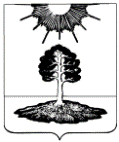 ДУМА закрытого административно-территориальногообразования Солнечный Тверской областиПЯТЫЙ СОЗЫВРЕШЕНИЕ О внесении изменении и дополнений в Положениео муниципальной службе в ЗАТО СолнечныйРассмотрев протест межрайонного прокурора Осташковской межрайонной прокуратуры от 10.09.2019 года № 47а-2019 г., в целях приведения нормативно-правовых актов Думы ЗАТО Солнечный в соответствие с действующим законодательством Российской Федерации, руководствуясь Уставом ЗАТО Солнечный, Дума ЗАТО СолнечныйРЕШИЛА:         1. Внести  изменение в Положение о муниципальной  службе в ЗАТО Солнечный (далее по тексту – Положение), утвержденное Решением Думы ЗАТО Солнечный от 14.03.2014 г. № 176-4 «О Положении о муниципальной  службе в ЗАТО Солнечный» (с изменениями, внесенными решением Думы ЗАТО Солнечный от 09.10.2014 г. № 192-4, решением Думы ЗАТО Солнечный от 16.02.2015 г. № 207-4, Решением Думы ЗАТО Солнечный от 22.03.2016 г. № 24-5, Решением Думы ЗАТО Солнечный от 24.11.2016 г. № 42-5, Решением Думы ЗАТО Солнечный от 12.12.2016 г. № 47-5, Решением Думы ЗАТО Солнечный от 02.03.2017 г. № 52-5, Решением Думы ЗАТО Солнечный от 11.10.2017 г. № 66-5, Решением Думы ЗАТО Солнечный от 29.11.2017 г. № 75-5, Решением Думы ЗАТО Солнечный от 15.02.2018 г. № 83-5, Решением Думы ЗАТО Солнечный от 12.09.2018 г. № 100-5, Решением Думы ЗАТО Солнечный от 15.11.2018 г. № 105-5, Решением Думы ЗАТО Солнечный от 06.02.2019 г. № 113-5), изложив пункт 6 приложения № 4 к Положению «Порядок применения взысканий за несоблюдение муниципальным служащим ограничений и запретов, требований о предотвращении или об урегулировании конфликта интересов и неисполнение обязанностей, установленных в целях противодействия коррупции», в следующей редакции:      «6.Взыскание за коррупционное правонарушение применяется не позднее одного месяца со дня поступления информации о совершении муниципальным служащим коррупционного правонарушения, не считая периода временной нетрудоспособности муниципального служащего, пребывания его в отпуске, других случаев его отсутствия на службе по уважительным причинам, а также времени проведения проверки и рассмотрения ее материалов комиссией по соблюдению требований к служебному поведению муниципальных служащих и урегулированию конфликта интересов. При этом дисциплинарное взыскание за несоблюдение ограничений и запретов, неисполнение обязанностей, установленных законодательством Российской Федерации о противодействии коррупции, не может быть применено позднее трех лет со дня совершения проступка. В указанный срок не включается время производства по уголовному делу.».     2. Опубликовать настоящее решение в газете «Городомля на Селигере» и разместить на официальном сайте администрации ЗАТО Солнечный.     3. Настоящее Решение вступает в силу с даты принятия.2019ПРОЕКТ№  -5      Глава ЗАТО СолнечныйЕ.А. Гаголина